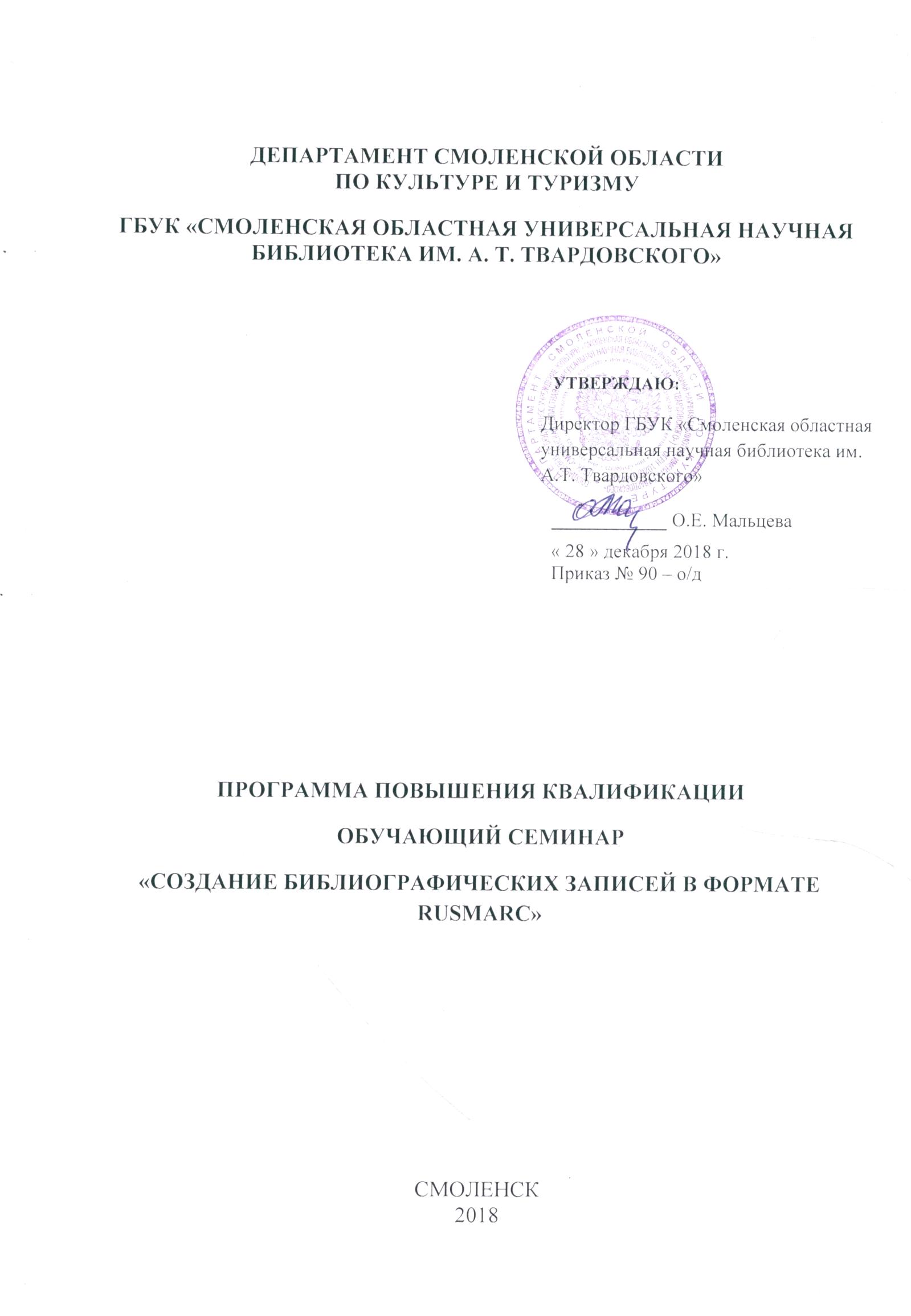 Цель реализации программы:Освоение новых технологий по созданию  электронного каталога в популярных программах, созданных на основе формата «RUSMARC», качественное изменение профессиональных компетенций, необходимых для выполнения  профессиональной деятельности в библиотеках.Задачи курса:рассмотреть основные процессы аналитико-синтетической переработки информации;познакомить с основными возможностями работы в автоматизированной библиотечно-информационной системе (АБИС) «Руслан»обучить методам построения предметных рубрик;способствовать развитию практических навыков по составлению библиографической записи в АБИС «Руслан»Слушатели должны овладеть следующими компетенциями:Готовностью к овладению перспективными методами библиотечно-информационной деятельности на основе информационно-коммуникационных технологий;Готовностью использовать нормативно-технические документы в своей профессиональной деятельности;Готовностью осуществлять аналитико-синтетическую переработку информации;Способностью формировать автоматизированные базы данных, обеспечивать их эффективное использование и сохранность.Требования к результатам обученияВ результате освоения программы слушатель должен приобрести следующие знания, умения и навыки, необходимые для качественного изменения компетенций, указанных в п. 1: Слушатель должен знать:основные программы и технические средства решения библиотечно-библиографических задач;основные библиотечно-информационные процессы;технологию и методику  библиографического описания;коммуникативный и машиночитаемый форматы библиографических записей;основные понятия, принципы и технологические процессы формирования автоматизированных баз данныхСлушатель должен уметь:определять задачи и разрабатывать планы интеллектуального саморазвития, повышения культурного уровня и профессиональной компетенции;ставить и решать прикладные задачи с использованием современных информационно-коммуникационных технологий;анализировать источники правовой регламентации библиотечно-информационной сферы;осуществлять библиографическое описание документов в традиционном и автоматизированном режимах;использовать коммуникативные и машиночитаемые форматы при составлении библиографического описанияСлушатель должен владеть:методами анализа и синтеза информации;технологическими процессами библиографического описания документов;методиками библиографического описания документов;современными технологиями эффективного использования автоматизированных баз данных в библиотеке3.Содержание программы3.1 Учебный план программы повышения квалификации«Создание библиографических записей в формате RUSMARC»Категория слушателей – библиотекари библиотечно-информационных учреждений области.Срок обучения – 36 час.Форма обучения – очная.Содержание курса:Форма итоговой аттестации – зачет.3.2 Учебно-тематический план программы повышения квалификации «Создание библиографических записей в формате RUSMARC»3.3 Учебная программа  повышения квалификации«Создание библиографических записей в формате RUSMARC»Раздел 1. Аналитико-синтетическая переработка информации как вид библиотечно-информационной деятельности. Теоретические основы составления библиографического описания.Тема 1.1.Назначение библиографического описания. Понятие о библиографической записи.Основные процессы аналитико-синтетической обработки и переработки документальных источников информации. Общая характеристика процесса создания библиографического описания.Тема 1.2.Общие правила составления библиографического описания.Области и элементы библиографического описания. Виды библиографического описания. Основные положения правил составления библиографического описания документа.Тема 1.3.Стандартизация и унификация библиографического описания.Основные нормативно-технические документы, регламентирующие составление библиографического описания.Раздел 2. Формирование библиографических записей в традиционном и автоматизированном режимах.Тема 2.1.Частная методика составления библиографического описания отдельных видов документов.Формирование заголовка и точки доступа библиографической записи. Методика составления библиографического описания документа под заголовком.Методика составления библиографического описания документа под заглавием.Практическое занятие № 1: Составление библиографического описания на разные виды документов.Практическое занятие № 2: Составление библиографического описания на разные виды документов (продолжение).Тема 2.2. Автоматизация процессов обработки документов.Этапы составления одноуровневого библиографического описания. Многоуровневое библиографическое описание. Методика составления библиографической записи сборников.Тема 2.3.Структура библиографической записи в машиночитаемой каталогизации.Формат RUSMARC. Основные термины и определения. Структура формата. Маркер записи и поля данных – описание полей. Блоки формата RUSMARC. Правила каталогизации отдельных видов документов. Каталогизация однотомного издания. Каталогизация многотомного издания.Каталогизация отдельных видов документов (электронных ресурсов, изобразительных изданий, картографических изданий, атласов).Практическое занятие № 3.Работа с полями в формате RUSMARC для формирования библиографической записи.Практическое занятие № 4. Составление библиографического описания в формате RUSMARC на издания одного, двух, трех и более авторов.Практическое занятие № 5. Составление библиографического описания в формате RUSMARC на издания, не являющиеся авторскими.Практическое занятие № 6.Создание записи библиографических данных в формате RUSMARC на многотомные издания.Практическое занятие № 7. Создание записи библиографических данных в формате RUSMARC на многотомные издания (продолжение).Практическое занятие № 8.Составление библиографического описания в формате RUSMARC на сборники с общим заглавием.Практическое занятие № 9.Составление библиографического описания в формате RUSMARC на сборники,  не имеющие общего заглавия.Практическое занятие № 10.Составление библиографического описания в формате RUSMARC на электронные ресурсы.Практическое занятие № 11.Составление библиографического описания в формате RUSMARC на электронные ресурсы (продолжение).Раздел 3. Индексирование документов.Тема 3.1.Общая характеристика процесса индексирования.Информационно-поисковые языки: понятие, основные элементы. Классификационные системы.Тема 3.2.Технологические процессы и основные правила индексирования. Предметизация документов как вид индексирования.Введение в общую методику предметизации. Предметная рубрика. Основные термины и определения. Структура предметных рубрик.Практическое занятие № 12. Составление предметных рубрик на разные виды документов.Перечень практических занятий:Материально-технические условия реализации  программыОборудованная учебная аудитория с маркерной доской, экраном и видеопроектором для проведения лекционных занятий; персональные компьютеры и доступ к сети Интернет. 5. Учебно-методическое обеспечение программыРаздел 1. Аналитико-синтетическая переработка информации как вид библиотечно-информационной деятельности. Теоретические основы составления библиографического описания.Основная литература:Аналитико-синтетическая переработка информации: учебник по направлению подготовки 071900 "Библиотечно-информационная деятельность" (квалификация "бакалавр")/ Н. И. Гендина [и др.]; науч. ред. А. В. Соколов. – СПб.: Профессия, 2013. – 319 с. : ил., портр., табл.Библиографическое описание документов: учебное пособие для студентов ин-тов культуры и искусства по спец. «052700 Библиотечно-информационная деятельность» для изучения курса «Аналитико-синтпетическая переработка информации»/ Смол.гос. ин-т искусств, Каф. библиотечно-информационной деятельности; автор-сост. Е. В. Горбуль. – Смоленск: [б. и.], 2005. – 168 с. : ил.Захарчук, Т. В. Аналитико-синтетическая переработка информации: учебно-практическое пособие/ Т. В. Захарчук, И. П. Кузнецова. – СПб.: Профессия, 2011. – 103 с. : ил., табл.Зупарова, Л. Б. Аналитико-синтетическая переработка информации: учебник для студентов вузов, обучающихся по специальности 052700 - Библиотечно-информационная деятельность/ Л. Б. Зупарова, Т. А. Зайцева. – М.: Фаир, 2007. -  399, [1] с. : ил., табл.Дополнительная литература:Асеева, И. Ю. Полувековой юбилей стандартов по библиографическому описанию. От ГОСТ Союза ССР до национального стандарта Российской Федерации (1969–2019) / Асеева И. Ю., Бахтурина Т. А. – Текст : электронный // Теория и практика каталогизации и поиска библиотечных ресурсов : электронный журнал. – URL: http://www.nilc.ru/journal/. – Дата публикации: 2 апреля 2019.Раздел 2. Формирование библиографических записей в традиционном и автоматизированном режимах.Основная литература:Библиографическое описание документов: учебное пособие для студентов ин-тов культуры и искусства по спец. «052700 Библиотечно-информационная деятельность» для изучения курса «Аналитико-синтпетическая переработка информации»/ Смол.гос. ин-т искусств, Каф. библиотечно-информационной деятельности; автор-сост. Е. В. Горбуль. – Смоленск: [б. и.], 2005. – 168 с. : ил.Библиотекам о современной стандартной библиографической записи/ Рос.кн. палата; автор-сост. Г. П. Калинина.– М.: Бук Чембэр Интернэшнл, 2009. – 671 с. : ил.ГОСТ 7.1-2003. Библиографическая запись. Библиографическое описание. Общие требования и правила составления : межгос. стандарт. – Введ. 01.07.2004 / Межгос. совет по стандартизации, метрологии и сертификации. – М. :Изд-во стандартов, 2004. – III, 134 с.ГОСТ Р7.0.100-2018. Библиографическая запись. Библиографическое описание. Общие требования и правила составления. –Введ. 01.07.2019/ Федер. агентство по техн. регулированию и метрологии. – М. : Стандартинформ, 2018. – 124 с.ГОСТ 7.82-2001. Библиографическая запись. Библиографическое описание электронных ресурсов. Общие требования и правила составления. – Введ. 01.07.2002 / Межгос. совет по стандартизации, метрологии и сертификации. – Минск, [2002]. – 22 с.ГОСТ 7.80-2000. Библиографическая запись. Заголовок. Общие требования и правила составления. – Введ. 01.07.2001 // Библиотекам о современной стандартной библиографической записи / Рос.кн. палата ; автор-сост. Г. П. Калинина.– М. : Бук Чембэр Интернэшнл, 2009. – С. 436-450.ГОСТ Р 7.0.12-2011 «Библиографическая запись. Сокращение слов и словосочетаний на русском языке. Общие требования и правила. – Введ. 01.09.2012 / Федер. агентство по техн. регулированию и метрологии. – М. : Стандартинформ, 2012. – III, 23, [1] с.ГОСТ Р 7.0.95-2015. Электронные документы. Основные виды, выходные сведения, технологические характеристики. – Введ. 01.07.2016 / Федер. агентство по техн. регулированию и метрологии. – М. : Стандартинформ, 2016. – II, 8 с.Каталогизация. Современные технологии. Тенденции и перспективы развития: курс лекций: учебно-методическое пособие/  Ю. Г. Селиванова [и др.; автор идеи проекта и общ. ред. Б. Р. Логинов]; Нац. информ.-библиотечный центр ЛИБНЕТ, Российская нац. б-ка, Российская библиотечная ассоциация. - М.: ФАИР ; Центр "ЛИБНЕТ", 2007. -  215 с. : ил., табл.Российские правила каталогизации=Russian cataloguing rules/ Рос.библ. ассоц., Межрегион ком. по каталогизации, Рос. гос. б-ка; [редкол.: Н. Н. Каспарова (гл. ред.) и др.]. – 2-е изд., испр. – М.: Пашков дом, 2008. – 660, [1] с.Российский формат машиночитаемой каталогизации (RUSMARC) / М-во культуры Рос. Федерации, Рос.библ. ассоц. – Санкт-Петербург : РНБ,2000. – 899 с.RUSMARC в примерах: учебное пособие для каталогизаторов / Рос. нац. б-ка, Нац. информ.-библиотечный центр "Либнет" ; под общ. ред. О. Н. Кулиш, Б. Р. Логинова. – М.: ФАИР-ПРЕСС: Центр "Либнет", 2003 - ____. Ч. 1:  Однотомные, многотомные и сериальные издания/ авт.-сост.:  Л. И. Беневоленская [и др.]. – 2003. – 999 с.Ч. 2:  Специальные виды документов/ авт.-сост.: Т. Л. Масхулия, Ю. Г. Селиванова, М. В. Стегаева. – 2004. – 665 с.Савина, И. А. Библиографическое описание документа: учебно-методические рекомендации/ И. А. Савина; под ред. Н. Б. Зиновьевой. – СПб.: Профессия, 2007. – 269 с.Савина, И. А. Методика библиографического описания: практическое пособие / И. А. Савина. – М.: Либерея-Бибинформ, 2007. – 144 с.Справочник библиографа / науч. ред.: А. Н. Ванеев, В. В. Минкина. – 3-е изд., перераб. и доп. – СПб. : Профессия, 2006. – 591 с.Формирование библиографических записей в традиционном и автоматизированном режимах: метод.пособие для каталогизаторов / Смоленская обл. универс. б-ка им. А.Т.Твардовского; сост. Е.В.Горбуль; ред. Е.А. Качанова. –Смоленск, 2014. –217 с.Формирование библиографических записей в формате RUSMARC: метод.пособие для каталогизаторов/ ГБУК "Смоленская областная универсальная библиотека им. А. Т. Твардовского", Отдел формирования фондов и каталогов; [сост.: Е. В. Горбуль, Л. А. Тарасенкова ; ред. Л. А. Тарасенкова]. –Смоленск: [б. и.], 2013. – 106 с.Дополнительная литература:Асеева, И. Ю. Внедрение нового стандарта ГОСТ Р 7.0.100-2018 и перспективы развития правил каталогизации в России и за рубежом : Время ревизий и реорганизаций: [презентация] / И. Ю. Асеева Т. А. Бахтурина; XXIV Ежегодная конференция РБА, [г. Тула, 11 - 17 мая 2019 г.]. – Текст : электронный // Теория и практика каталогизации и поиска библиотечных ресурсов : электронный журнал. – URL: http://www.nilc.ru/journal/. – Дата публикации: 21 мая 2019.Асеева, И. Ю. Стабильность и развитие: национальный стандарт ГОСТ Р 7.0.100–2018 "Библиографическая запись. Библиографическое описание. Общие требования и правила составления" / И. Ю. Асеева, Т. А. Бахтурина // Библиография : научный журнал по библиографоведению, книговедению и библиотековедению. – 2018. – № 6. – С. 13-24.Внедрение ГОСТ Р 7.0.100–2018 «Библиографическая запись. Библиографическое описание: общие требования и правила составления» : методические рекомендации / Рос.гос. б-ка, Отдел централиз. каталогизации, Рос. книжная палата; составители: И. Ю. Асеева, Т. А. Бахтурина, Г. П. Калинина. – Текст : электронный // Национальный информационно-библиотечный центр ЛИБНЕТ : [сайт]. – 2019. – URL: http://www.nilc.ru/ (дата обращения 20.09.2019)Голубцов, С. Б. ГОСТ Р 7.0.100-2018 и машиночитаемая каталогизация в RUSMARC : [презентация] / С. Б. Голубцов; XXIV Ежегодная конференция РБА, [г. Тула, 11 - 17 мая 2019 г.]. – Текст : электронный // Теория и практика каталогизации и поиска библиотечных ресурсов : электронный журнал. – URL: http://www.nilc.ru/journal/. – Дата публикации: 23 мая 2019.Жлобинская О. Н. Методические рекомендации по представлению Области вида содержания и средства доступа ГОСТ Р 7.0.100-2018 в формате RUSMARC / О. Н. Жлобинская, В. В. Скворцов. – Текст : электронный // Национальный информационно-библиотечный центр ЛИБНЕТ : [сайт]. – 2019. – URL: http://www.nilc.ru/ (дата обращения 20.09.2019)Калинина, Г. П. "А чем плох был старый стандарт? Могли бы и дальше по нему работать..." : [презентация] / Г. П. Калинина; XXIV Ежегодная конференция РБА, [г. Тула, 11 - 17 мая 2019 г.]. – Текст : электронный // Теория и практика каталогизации и поиска библиотечных ресурсов : электронный журнал. – URL: http://www.nilc.ru/journal/. – Дата публикации: 23 мая 2019.Леликова, Н. К. Как нам описывать электронные сетевые ресурсы? : [презентация] / Н. К. Леликова; XXIV Ежегодная конференция РБА, [г. Тула, 11 - 17 мая 2019 г.]. – Текст : электронный // Теория и практика каталогизации и поиска библиотечных ресурсов : электронный журнал. – URL: http://www.nilc.ru/journal/. – Дата публикации: 23 мая 2019.Стегаева, М. В. Каталогизация электронных ресурсов в формате RUSMARC: [презентация] / Стегаева М. В.; VIII научно-практическая конференция «Культурное наследие: интеграция ресурсов в цифровом пространстве», [г. Санкт-Петербург, 3-6 октября 2017]. – Текст : электронный // Теория и практика каталогизации и поиска библиотечных ресурсов : электронный журнал. – URL: http://www.nilc.ru/journal/. – Дата публикации: 24октября 2017.Раздел 3. Индексирование документов.Основная литература:1. ГОСТ Р 7.0.66-2010. Индексирование документов. Общие требования к координатному индексированию. – Введ. 01.07.2011 / Федер. агентство по техн. регулированию и метрологии. – М. : Стандартинформ, 2011. – 10 с.ГОСТ 7.59-2003. Индексирование документов. Общие требования к систематизации и предметизации. – Введ. 01.01.2004 / Межгос. совет по стандартизации, метрологии и сертификации. – Минск, [2002]. – II, 5 с.ГОСТ 7.74-96. Информационно-поисковые языки. Термины и определения. – Введ. 01.07.1997 / Межгос. совет по стандартизации, метрологии и сертификации. – Минск, [1997]. – III, 34 с.Национальный авторитетный файл: руководство по созданию, ведению и использованию/ Российская национальная библиотека, Национальный информационно-библиотечный центр ЛИБНЕТ; авт. идеи проекта Б. Р. Логинов; науч. конс. В. В. Скворцов; под общ.ред. О. Н. Кулиш, Б. Р. Логинова; ред. О. Н. Жлобинская. – М.: ФАИР –ПРЕСС: Центр "ЛИБНЕТ", 2005 - ____.Вып. 1:  Наименование организации. Предметные рубрики/ авт.-сост.: Т. Л. Масхулия [и др.]. – 2005. – 184 с.Руководство по методике предметизации. Опыт Российской национальной библиотеки/ [авт.-сост.: Ю. Г. Селиванова и др.]; Рос.нац. б-ка, Нац. информ.-библиотеч. центр "ЛИБНЕТ". – М.: Фаир-Пресс; ЛИБНЕТ, 2005. –  407 с. : табл.Серебрянникова, Т. О. Предметизация документов: учебно-практическое пособие/ Т. О. Серебрянникова. – СПб.: Профессия, 2012. – 128 с. : ил.Сукиасян, Э. Р. 	Школа индексирования: практическое пособие/ Э. Р. Сукиасян. – М. : Либерея-Бибинформ, 2005. – 143 с. : табл.Дополнительная литература:Завьялова, Л. В. Индексирование цифровых коллекций : [презентация] / Завьялова Л. В.; VIII научно-практическая конференция «Культурное наследие: интеграция ресурсов в цифровом пространстве», [г. Санкт-Петербург, 3-6 октября 2017]. – Текст : электронный // Теория и практика каталогизации и поиска библиотечных ресурсов : электронный журнал. – URL: http://www.nilc.ru/journal/. – Дата публикации: 24 октября 2017.Никольцева, Н. П. Особенности использования авторитетного файла предметных рубрик для индексирования коллекций различных видов документов из фондов РНБ / Никольцева Н. П., Ярцева А. В. – Текст : электронный // Теория и практика каталогизации и поиска библиотечных ресурсов : электронный журнал. – URL: http://www.nilc.ru/journal/. – Дата публикации: 4 февраля 2016.Никольцева, Н. П. Школа предметизатора. Авторитетный контроль предметных рубрик / Никольцева Н. П., Павленко Е. А.; 13-я Научно-практическая конференция «Участники и пользователи Национального информационно-библиотечного центра ЛИБНЕТ» «ЛИБНЕТ-2014», [Звенигород, Московская область, 24 - 28 ноября 2014 г.]. – Текст : электронный // Теория и практика каталогизации и поиска библиотечных ресурсов : электронный журнал. – URL: http://www.nilc.ru/journal/. – Дата публикации: 6 февраля 2015.Сукиасян, Э. Р. Два шага назад. О поиске в наших электронных каталогах / Сукиасян Э. Р.; Всероссийская научно-практическая конференция "Моргенштерновские чтения - 2018": Информационное обслуживание библиотек в меняющейся социальной среде: тенденции, новации, перспективы, [г. Челябинск, 21-22 сентября 2018]. – Текст: электронный // Теория и практика каталогизации и поиска библиотечных ресурсов : электронный журнал. – URL: http://www.nilc.ru/journal/. – Дата публикации: 26 декабря 2018.Составители программы:Гаврилова Е. В. – заместитель директора ГБУК «Смоленская областная универсальная научная библиотека им. А. Т. Твардовского»Тарасенкова Л. А. – заведующая сектором отдела формирования фондов и каталогов ГБУК «Смоленская областная универсальная научная библиотека им. А. Т. Твардовского»№п/пНаименование разделовВсего час.        В том числе:        В том числе:        В том числе:        В том числе:        В том числе:№п/пНаименование разделовВсего час.лекциилекциилекциипрактическиепрактические1.Раздел 1. Аналитико-синтетическая переработка информации как вид библиотечно-информационной деятельности. Теоретические основы составления библиографического описания3332.Раздел 2. Формирование библиографических записей в традиционном и автоматизированном режимах3019191111113.Раздел 3. Индексирование документов322111                               Всего часов: 36 час.                               Всего часов: 36 час.3620121212№ п/пНаименование разделов и темВсего час.             В том числе:             В том числе:№ п/пНаименование разделов и темВсего час.лекциипрактические1.Раздел 1.Аналитико-синтетическая переработка информации как вид библиотечно-информационной деятельности. Теоретические основы составления библиографического описания.1.1Назначение библиографического описания. Понятие о библиографической записи.111.2Общие правила составления библиографического описания.111.3Стандартизация и унификация библиографического описания.112.Раздел 2.Формирование библиографических записей в традиционном и автоматизированном режимах.2.1Частная методика составления библиографического описания отдельных видов документов.	6422.2Автоматизация процессов обработки документов.332.3 Структура библиографической записи в машиночитаемой каталогизации.211293.Раздел 3.Индексирование документов.3.1Общая характеристика процесса индексирования.113.2Технологические процессы и основные правила индексирования. Предметизация документов как вид индексирования.211Всего:362412№ темыНаименование практического занятияКоличество часов2.1Практическое занятие №  1.Составление библиографического описания на разные виды документов 12.1Практическое занятие № 2.Составление библиографического описания на разные виды документов (продолжение)12.3Практическое занятие №  3.Работа с полями в формате RUSMARC для формирования библиографической записи 12.3Практическое занятие № 4.Составление библиографического описания в формате RUSMARC на издания одного, двух, трех и более авторов 12.3Практическое занятие №5.Составление библиографического описания в формате RUSMARC на издания, не являющиеся авторскими 12.3Практическое занятие № 6.Создание записи библиографических данных в формате RUSMARC на многотомные издания 12.3Практическое занятие №7.Создание записи библиографических данных в формате RUSMARC на многотомные издания (продолжение)12.3Практическое занятие №8.Составление библиографического описания в формате RUSMARC на сборники с общим заглавием 12.3Практическое занятие № 9.Составление библиографического описания в формате RUSMARC на сборники,  не имеющие общего заглавия12.3Практическое занятие № 10. Составление библиографического описания в формате RUSMARC на электронные ресурсы12.3Практическое занятие № 11. Составление библиографического описания в формате RUSMARC на электронные ресурсы (продолжение)13.2Практическое занятие № 12. Составление предметных рубрик на разные виды документов1Всего:час.